Практическая работа  Состав, планировка, требования к помещениям ПОПЦель работы: изучить расположение помещений предприятия общественного питания Материальное оснащение: индивидуальные задания.Ход работыЗадание1. Изучение планировки предприятия общественного питания.Рассмотрите планировку помещений ресторана, приведенную на схеме.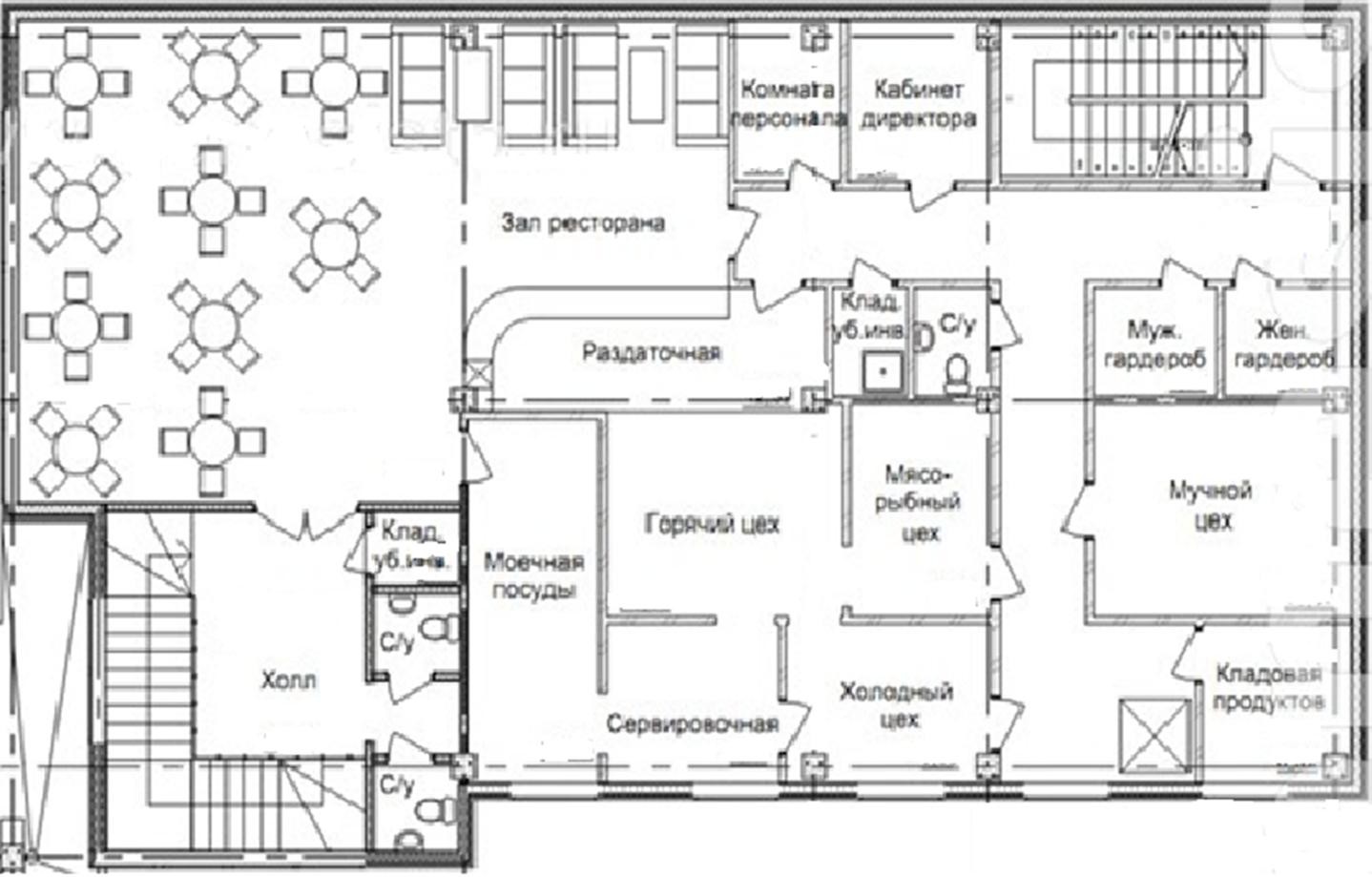 Заполните таблицу «Структура помещений ПОП»Сделайте вывод, достаточно ли помещений для обеспечения технологического процесса приготовления пищи и обслуживания посетителей.Контрольные вопросыОпределите, правильно ли расположены производственные помещения?В каком случае может пересечься готовая продукция и сырые полуфабрикаты?К какому виду предприятий относится этот ресторан: заготовочное предприятие, доготовочное предприятие, предприятие полного цикла?Как изменится состав помещений ресторана, если он будет работать на готовых полуфабрикатах?Можно ли в данном предприятии разместить не ресторан, а столовую? Перечислите отличия столовой от ресторана.Торговые помещенияАдминистративно- хозяйственныепомещенияСкладские помещенияПроизводственные помещенияПроизводственные помещенияПроизводственные помещенияТорговые помещенияАдминистративно- хозяйственныепомещенияСкладские помещенияЗаготовочныеДоготовочныеПрочие